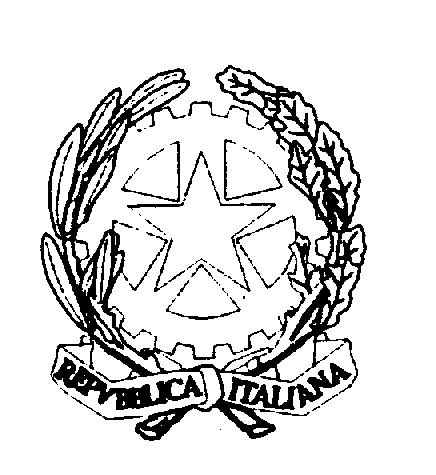 ISTITUTO COMPRENSIVO GINO FELCIScuola Primaria “Plesso” - VelletriANNO SCOLASTICO 2023/2024ARRICCHIMENTO E AMPLIAMENTO DELL’OFFERTA FORMATIVACorso di:					TITOLODocenti incaricati:	xxxxxxxxxxxxxxxxxx – giorno(es lunedì) orario (es 14,oo-15,30)A conclusione del corso, ai fini del pagamento, il registro compilato in tutte le sue parti e firmato dal/i docente/i va consegnato esclusivamente a mano al DSGA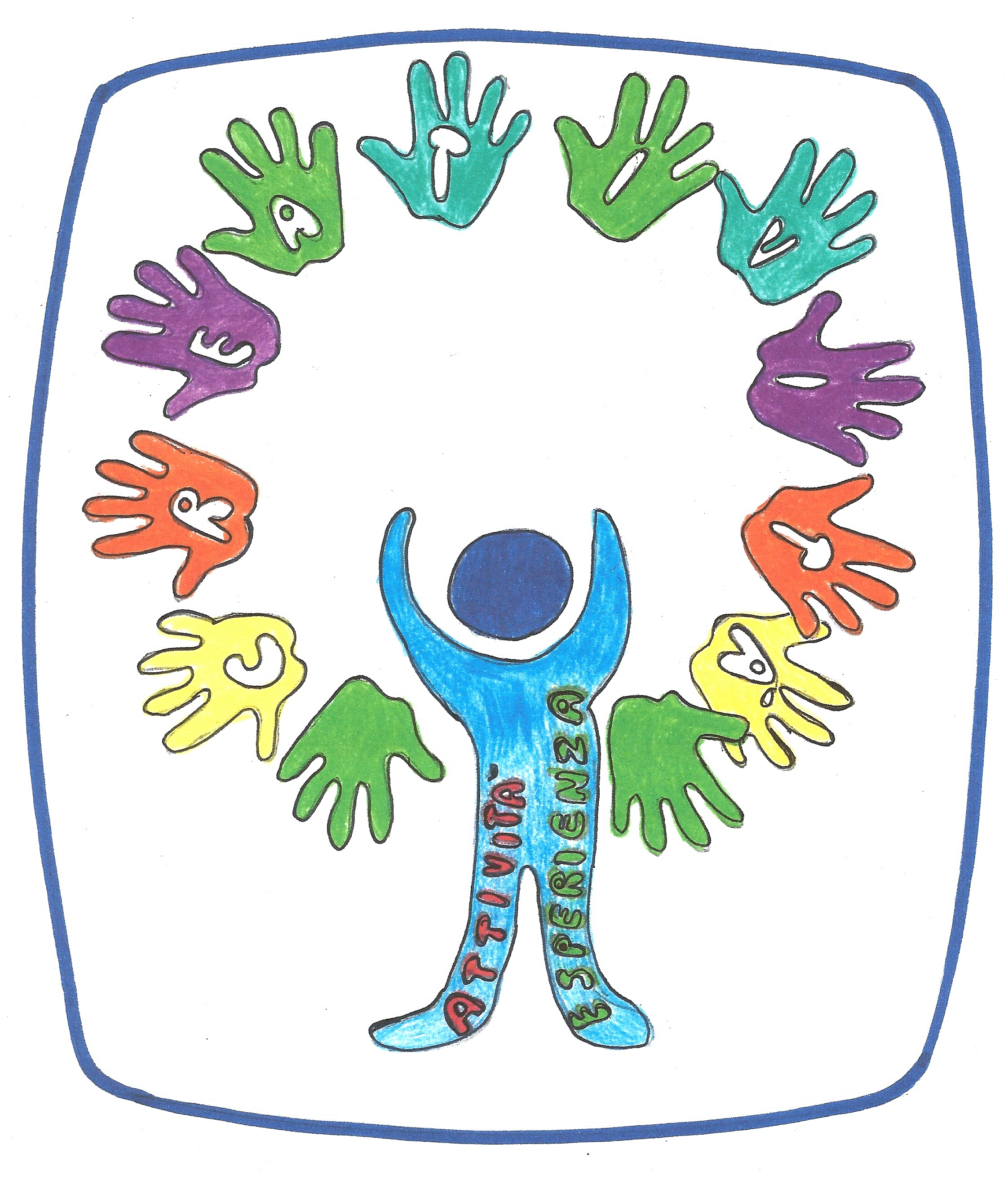                                                          M.I.U.R. – U.S.R. per il LazioIstituto Comprensivo Statale GINO FELCI - RMIC8F700A  Via Paolina, 126 - 00049 Velletri (Roma)Centralino: 06/9615.1373 e 06/9642.144 - Fax: 06/9615.5042@: RMIC8F700A@istruzione.it; RMIC8F700A@pec.istruzione.it; : www.ginofelci.edu.itCodice fiscale: 95036920585 - Codice IPA: istsc_rmic8f700a - Codice unico per fatturazione: UF8RRD                                                         M.I.U.R. – U.S.R. per il LazioIstituto Comprensivo Statale GINO FELCI - RMIC8F700A  Via Paolina, 126 - 00049 Velletri (Roma)Centralino: 06/9615.1373 e 06/9642.144 - Fax: 06/9615.5042@: RMIC8F700A@istruzione.it; RMIC8F700A@pec.istruzione.it; : www.ginofelci.edu.itCodice fiscale: 95036920585 - Codice IPA: istsc_rmic8f700a - Codice unico per fatturazione: UF8RRD                                                         M.I.U.R. – U.S.R. per il LazioIstituto Comprensivo Statale GINO FELCI - RMIC8F700A  Via Paolina, 126 - 00049 Velletri (Roma)Centralino: 06/9615.1373 e 06/9642.144 - Fax: 06/9615.5042@: RMIC8F700A@istruzione.it; RMIC8F700A@pec.istruzione.it; : www.ginofelci.edu.itCodice fiscale: 95036920585 - Codice IPA: istsc_rmic8f700a - Codice unico per fatturazione: UF8RRD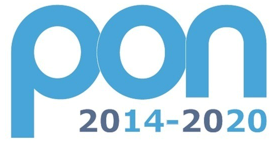 Fondi strutturali europei 2014-2020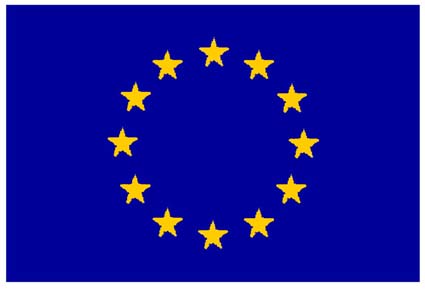 DATADATADATADATADATADATADATADATADATADATAN.AlunniClasse1234567891011121314151617181920212223DataInizio lezioneFine lezione Argomento/lavoro svoltoRENDICONTAZIONE FINALERENDICONTAZIONE FINALERENDICONTAZIONE FINALEDOCENTEORE EFFETTUATEFIRMA